ИНТЕРАКТИВНАЯ КАРТАотключения горячего водоснабжения в Подмосковье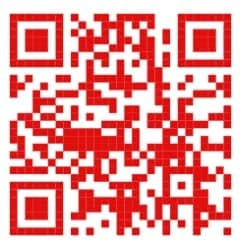 